Филатов Виктор Захарович 1924г.р.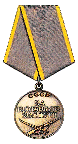 Звание: б/зв. 
в РККА с 06.08.1942 года Место призыва: Песковский РВК, Воронежская обл., Песковский р-н№ записи: 47087154Медаль «За боевые заслуги» 
Подвиг:
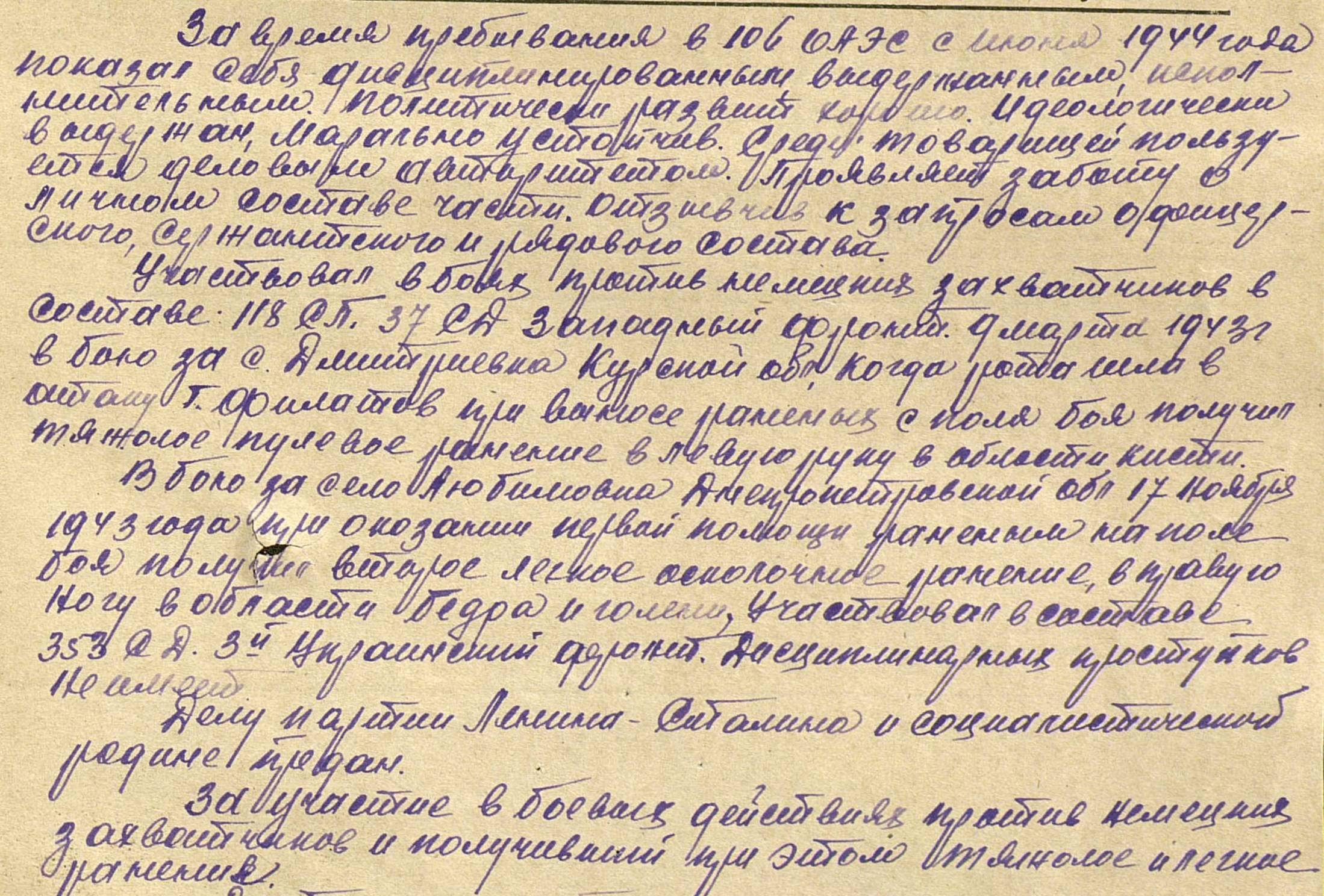 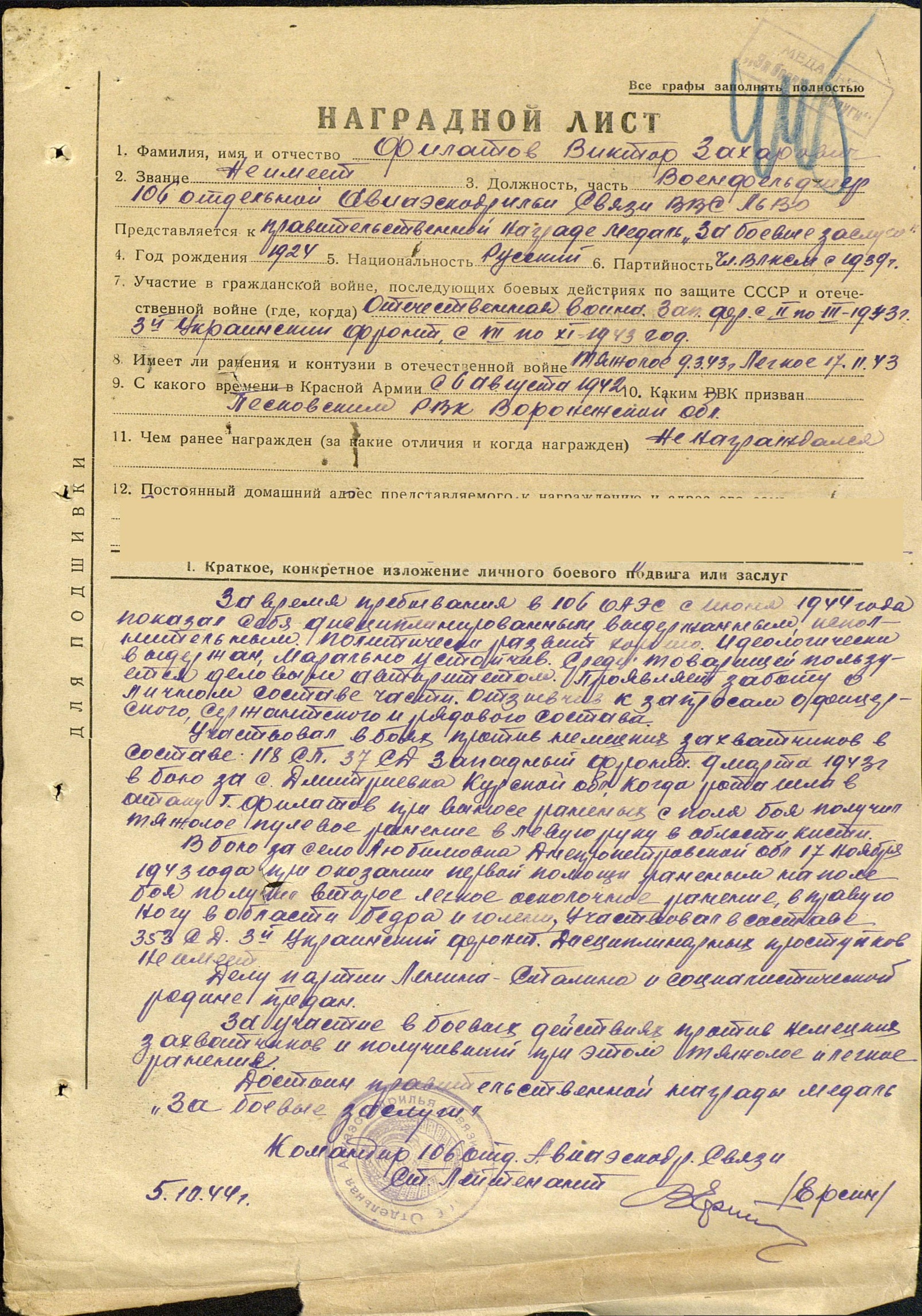 